K11/3N-230C3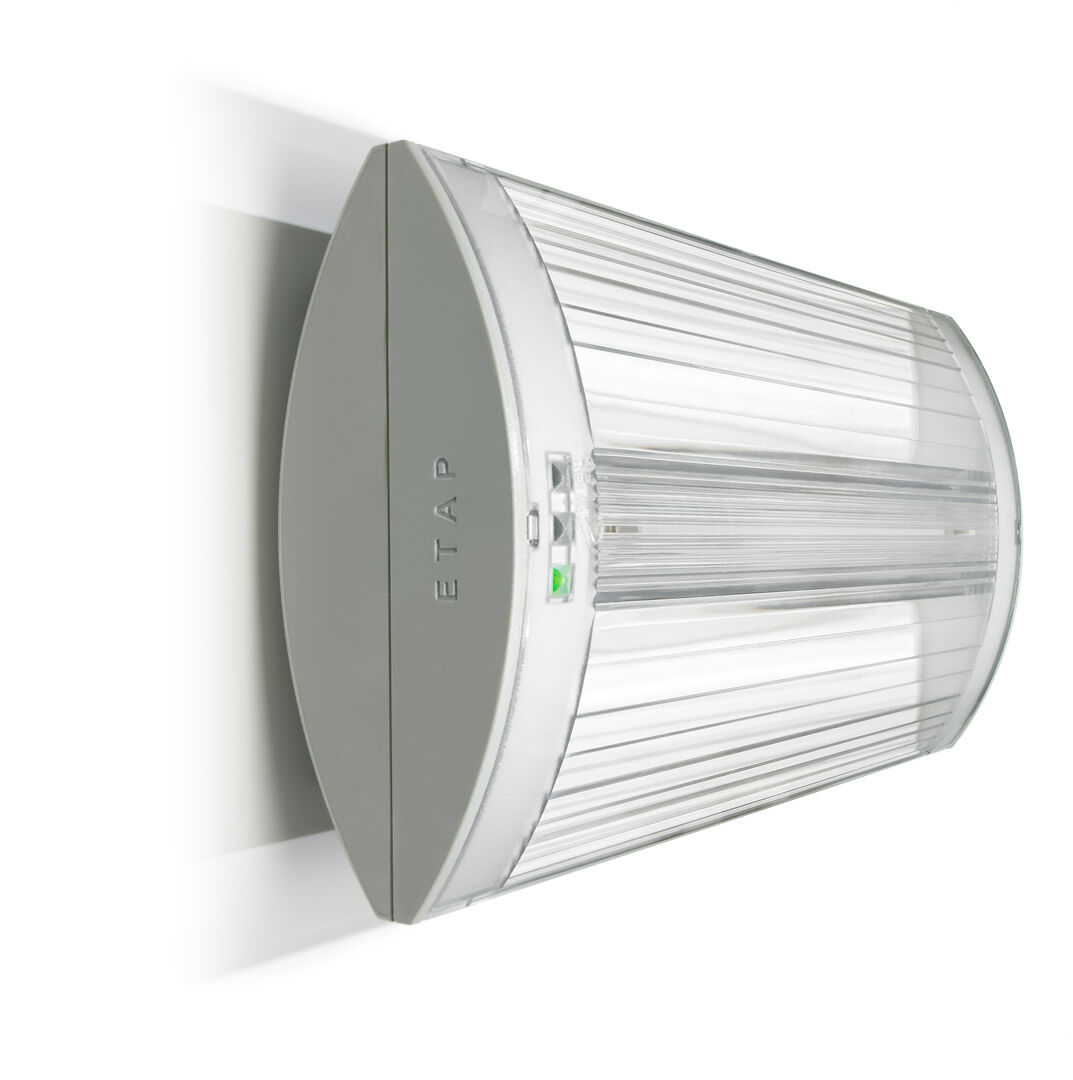 Alumbrado de emergencia para vías de evacuación. Montaje adosado. Centralizada. Dimensiones: 304 mm x 155 mm x 73 mm. Apertura sin tornillos, conexión eléctrica automática (hasta 2.5mm²), accesorios adicionales para empotrar. Distribución de la luz lineal, adecuado para dar 1 lux en el eje de la vía de evacuación. Lumen emergencia: 320 lm. Consumo de energía: 5.1 W. Interdistancia vía de anti pánico: A una altura de montaje de 2.8 m, la iluminancia en suelo es 1 lux con una interdistancia (b) de 14.6 m.  A una altura de montaje de 2.8 m, la iluminancia en suelo es 0.5 lux con una interdistancia (b) de 20.9 m. Tensión: 220-230V. Contiene módulo de comunicación MSÜ3 direccionable para uso con baterías centralizadas. Clase de aislamiento: clase II. Seguridad fotobiológic IEC/TR 62778: RG0. Policarbonato resistente a impactos carcasa, RAL9018 - blanco papiro. Grado de protección IP: IP42. Grado de protección IK: IK04. Comprobación del filamento: 850°C. 5 años de garantía en luminarias, fuente de luz, controlador y la batería. Certificaciones: CE, ENEC. La luminaria ha sido desarrollada y producida según la norma EN 60598-1 en una empresa certificada ISO 9001 e ISO 14001.